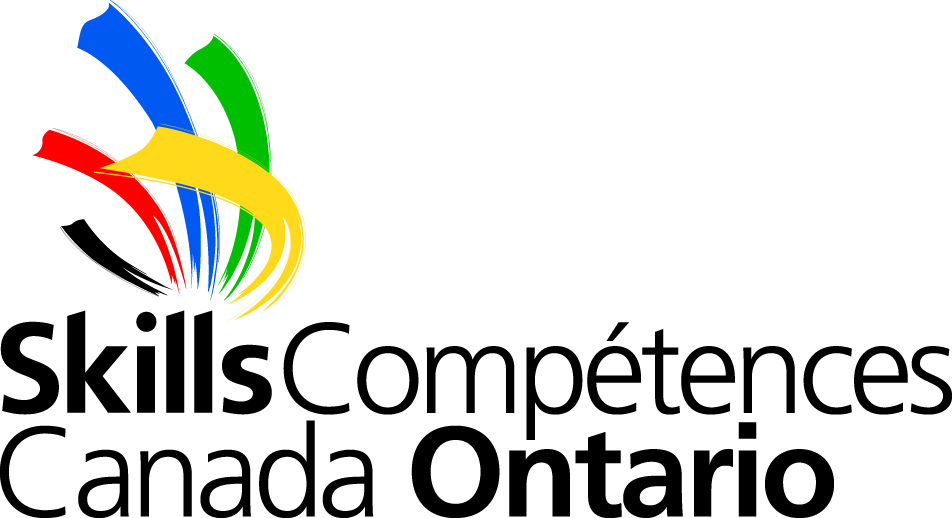 Check out our camp photo albums on Facebook!*** Activities may be subject to change***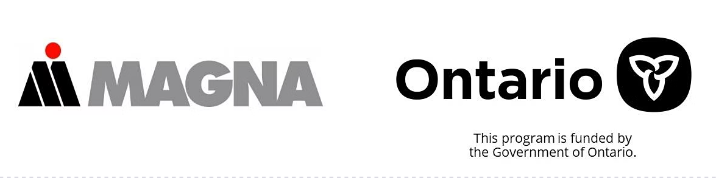 Skills Ontario Summer CampsExploring Careers in Skilled Trades and Technologies One Hands-on Activity at a TimeWeekly Agenda Overview LINAMAR, GuelphJuly 11-15, 2022Homeroom: Hungary RoomDrop-Off Location: The Frank Hasenfratz Centre of Excellence in Manufacturing -  Main EntranceMondayActivity: VR Headsets & Doodle PensWorkshop: Robot RoomActivity: Roller CoastersTuesdayOff-Site Industry Tour: PowerCorActivity Towering NewsPresentation:  Workplace Safety & Prevention ServicesActivity: Squishy CircuitsWednesdayActivity: Bridge BuildingPresentation: MillwrightActivity: CatapultsThursdayWorkshop: ElectricalWorkshop: Bleach t-shirts (bring a dark-coloured cotton t-shirt please)Activity: Pop Bottle RocketsWorkshop: Careers in AgricultureFridayWorkshop: MachiningActivity: Egg DropParent Showcase: all parents are welcome; commences at 3:00 pm. TipsRemember to wear closed-toe shoes every day. All workshops require long pants without rips, no loose clothing or strapless shirts, and long hair to be tied back. Be sure to bring extra water or juice when the weather is hot. Camp begins at 9:00 and concludes at 4:00 each day. Additional supervision will not be available. StaffKatie Cameron 705-257-5143   Judhis Lilly 416-702-3486